ORDENANZA IX – Nº 470ANEXO ÚNICO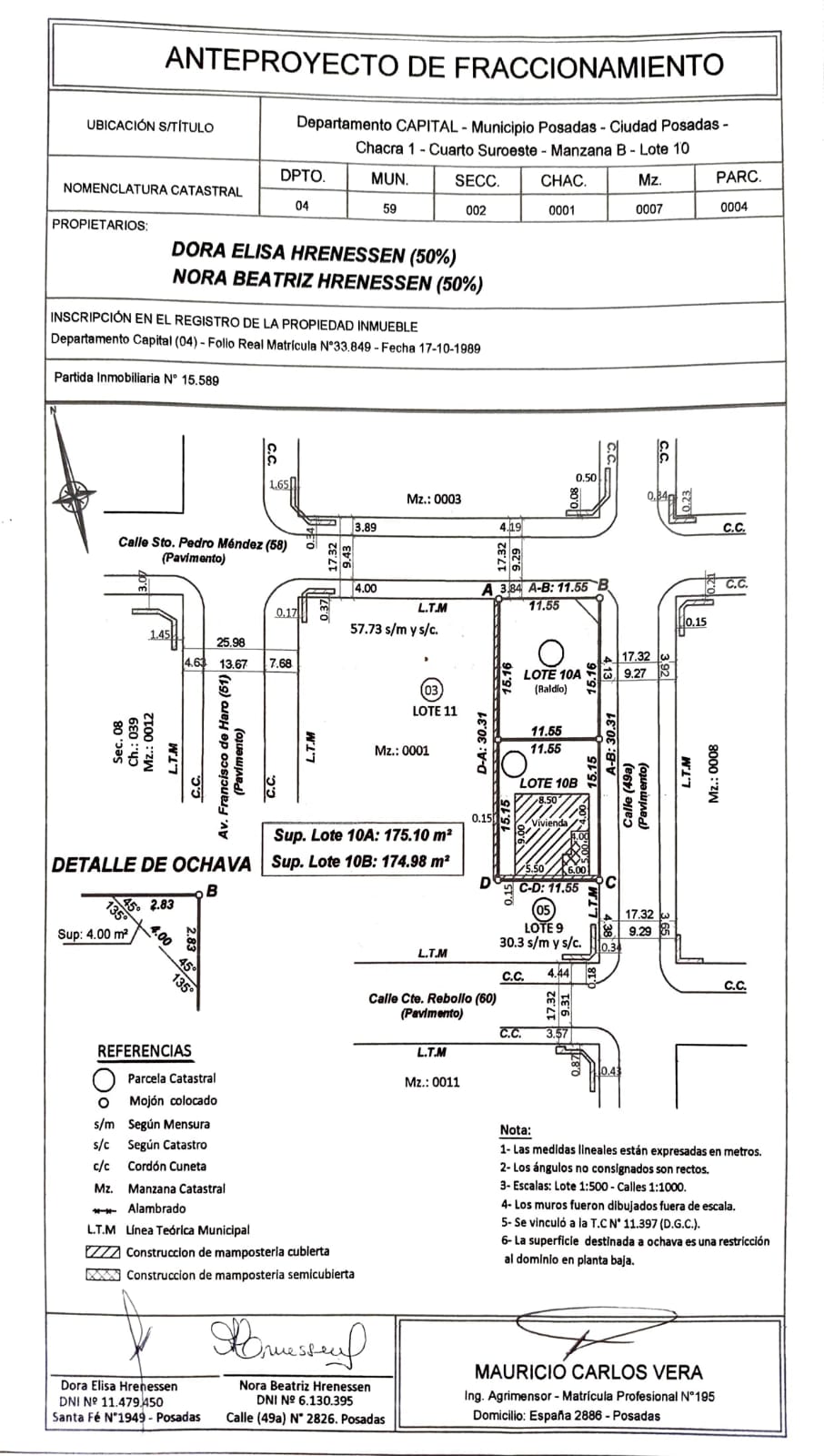 